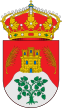 AYUNTAMIENTO DE LA PARRILLANOTA INFORMATIVA ALUMBRADO PÚBLICOAnte los cortes de luz en el alumbrado público que se llevan produciendo desde hace unas semanas, desde este Ayuntamiento queremos aclarar que los mismos son debidos a que IBERDROLA ha cambiado los contadores para ponerlos de medición automática y que ahora están procediendo a regular la nueva potencia contratada con lo cual estamos sufriendo los inconvenientes de los apagones que está habiendo en diversos sectores del alumbrado  que  afectan a varias calles y que insistimos son ajenos al personal técnico de este municipio.Informar también de que puestos en contacto con IBERDROLA nos apuntan que dichos trabajos terminarán en breve.